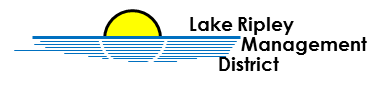 Lake Ripley Management District Cost-Share Committee Committee MeetingTuesday, March 29th, 2022, at 3:10pmOakland Town HallN4450 County Road A, Cambridge, WI, 53523AgendaCall to Order and Roll Call Public Comment Approve Minutes from the January 17th, 2022 MeetingNew BusinessCost-share Site Visit W9382 Ripley Road, Cambridge, WI, 53523Old BusinessReview of Stormwater Runoff Program draftAdjournment Note: Public Comment will be taken at discretion of District Chair  Original posted at Hering’s Lake Ripley Inn, Lake Ripley Café, Oakland Town Hall on March 28th, 2022.  Posted to www.lakeripley.org on March 28th, 2022. 